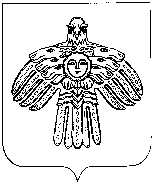 КОМИ РЕСПУБЛИКАСА ВЕЛӦДАН, НАУКА ДА ТОМ ЙӦЗ ПОЛИТИКА МИНИСТЕРСТВОМИНИСТЕРСТВО ОБРАЗОВАНИЯ, НАУКИ И МОЛОДЕЖНОЙ ПОЛИТИКИ РЕСПУБЛИКИ КОМИП Р И К А З     № 259-п							                  «26» июня 2018 года г. СыктывкарОб утверждении Положения об оплате труда работников государственных организаций Республики Коми, в отношении которых Министерство образования, науки и молодежной политики Республики Коми осуществляет функции и полномочия учредителяВ соответствии с Законом Республики Коми от 12 ноября 2004 года № 58-РЗ «О некоторых вопросах в сфере оплаты труда работников государственных учреждений Республики Коми, государственных унитарных предприятий Республики Коми и территориального фонда обязательного медицинского страхования Республики Коми», постановлением Правительства Республики Коми от № 14 «Об оплате труда работников государственных бюджетных, автономных и казенных учреждений Республики Коми» в целях усиления заинтересованности руководителей и сотрудников государственных образовательных организаций Республики Коми в повышении эффективности труда и качества оказываемых ими услуг, приказываю:1. Утвердить Положение об оплате труда работников государственных организаций Республики Коми, в отношении которых Министерство образования, науки и молодежной политики Республики Коми осуществляет функции и полномочия учредителя (далее – Положение), согласно приложению к настоящему Приказу. 2. Руководителям государственных организаций Республики Коми, в отношении которых Министерство образования, науки и молодежной политики Республики Коми осуществляет функции и полномочия учредителя (далее – Организация), в срок до 2 июля 2018:1) внести изменения в Положение об оплате труда работников Организации в соответствии с Положением;2) осуществить информирование работников Организации о предстоящих изменениях, определенных сторонами, условий трудового договора, устанавливаемых настоящим Приказом;3) провести мероприятия по заключению дополнительных соглашений к трудовым договорам в связи с внесением изменений в действующую систему оплаты труда в соответствии с Трудовым кодексом Российской Федерации.2. Ввести с 1 сентября 2018 года систему оплаты труда, установленную  в соответствии с Положением в Организации, за исключением руководителя, заместителя руководителя Организации и главного бухгалтера Организации, для которых система оплаты труда устанавливается с 1 октября 2018 года.3. Установить, что:1) заработная плата работников (без учета премий), устанавливаемая в соответствии с изменениями в отраслевую систему оплаты труда, не может быть меньше заработной платы (без учета премий и ежемесячных доплат учителям государственных образовательных организаций Республики Коми, реализующих программу начального общего, основного общего и среднего общего образования, за подготовку призеров олимпиад школьников, за подготовку выпускников к Единому государственному экзамену), выплачиваемой до изменений в отраслевую систему оплаты труда, при условии сохранения объема должностных обязанностей работников и выполнения ими работ той же квалификации;2) в целях достижения установленных индикативных значений показателей средней заработной платы работников, определенных указами Президента Российской Федерации от 7 мая 2012 года № 597 «О мероприятиях по реализации государственной социальной политики», от 1 июня 2012 года  № 761 «О Национальной стратегии действий в интересах детей на 2012 - 2017 годы», от 28 декабря 2012 года № 1688 «О некоторых мерах по реализации государственной политики в сфере защиты детей-сирот и детей, оставшихся без попечения родителей», при повышении в организации (филиале, структурном подразделении) должностных окладов (окладов, ставок заработной платы) указанных категорий работников Организаций производить повышение среднего заработка во всех случаях, предусмотренных Трудовым кодексом Российской Федерации.4. Установить, что в Организации по  согласованию с Министерством образования, науки и молодежной политики Республики Коми при условии достаточности фондов оплаты труда должностные оклады (ставки заработной платы) работников могут быть равномерно увеличены (с учетом применения единого коэффициента увеличения должностных окладов (окладов, ставок заработной платы) по всем должностям работников, определенных штатным расписанием Организации, за исключением руководителя Организации, заместителя руководителя, главного бухгалтера). Указанное увеличение должностных окладов (ставок заработной платы) работников Организации устанавливается на основании соответствующего приказа Министерства образования, науки и молодежной политики Республики Коми. 5. Настоящий приказ вступает со дня подписания.6. Контроль за исполнением настоящего Приказа оставляю за собой.Заместитель Председателя Правительства Республики Коми –министр образования,науки  и молодежной политики Республики Коми                                                                  Н.А. Михальченкова Приложение к приказу Министерстваобразования, науки и молодежной политики  Республики Коми от «26» июня 2018 года  № 259-пПоложение об оплате труда работников государственныхорганизаций Республики Коми, в отношении которых Министерство образования, науки и молодежной политики Республики Коми осуществляет функции и полномочия учредителяРаздел 1. ОБЩИЕ ПОЛОЖЕНИЯНастоящее Положение об оплате труда работников государственных организаций Республики Коми, в отношении которых Министерство образования, науки и молодежной политики Республики Коми осуществляет функции и полномочия учредителя (далее – Положение) разработано в соответствии с Законом Республики Коми от 12 ноября 2004 года № 58-РЗ «О некоторых вопросах в сфере оплаты труда работников государственных учреждений Республики Коми, государственных унитарных предприятий Республики Коми и территориального фонда обязательного медицинского страхования Республики Коми», постановлением Правительства Республики Коми от 20 января 2010 года № 14 «Об оплате труда работников государственных бюджетных, автономных и казенных учреждений Республики Коми» и определяет систему оплаты труда (далее - отраслевая система оплаты труда) работников государственных организаций Республики Коми, в отношении которых Министерство образования, науки и молодежной политики Республики Коми осуществляет функции и полномочия учредителя (далее – Организации).Положение не распространяется на государственное образовательное учреждение высшего образования «Коми республиканская академия государственной службы и управления» и государственное казенное учреждение Республики Коми «Центр обеспечения деятельности Министерства образования, науки и молодежной политики Республики Коми».Положение включает в себя:- должностные оклады (оклады, ставки заработной платы) руководителей, специалистов, служащих  и рабочих Организаций;- размеры повышения должностных окладов (окладов, ставок заработной платы) работников Организаций;-  выплаты компенсационного характера работникам Организаций; - выплаты стимулирующего характера работникам Организаций;- порядок и условия почасовой оплаты труда педагогических работников Организаций;- порядок и условия оплаты труда тренеров-преподавателей образовательных организаций, осуществляющих деятельность в области физической культуры и спорта;- порядок регулирования уровня заработной платы руководителя, заместителей руководителя и главного бухгалтера Организации;- порядок формирования планового фонда оплаты труда Организаций.Система оплаты труда работников Организаций устанавливается коллективными договорами, соглашениями, локальными нормативными актами Организации в соответствии с трудовым законодательством, иными нормативными правовыми актами Российской Федерации, содержащими нормы трудового права, законами и иными нормативными правовыми актами Республики Коми.Система оплаты труда работников Организации формируется с учетом единого тарифно-квалификационного справочника работ и профессий рабочих, единого квалификационного справочника должностей руководителей, специалистов и служащих или профессиональных стандартов, а также с учетом государственных гарантий по оплате труда, рекомендаций Российской трехсторонней комиссии по регулированию социально-трудовых отношений. Локальный нормативный акт, устанавливающий систему оплаты труда работников Организации утверждается руководителем Организации с учетом мнения представительного органа работников.Раздел  2. ДОЛЖНОСТНЫЕ ОКЛАДЫ (ОКЛАДЫ, СТАВКИ ЗАРАБОТНОЙ ПЛАТЫ) РУКОВОДИТЕЛЕЙ, СПЕЦИАЛИСТОВ, СЛУЖАЩИХ И РАБОЧИХ ОРГАНИЗАЦИЙ Должностные оклады руководящих работников Организаций, за исключением образовательных организаций высшего образования и организаций дополнительного профессионального образования (далее - организации высшего образования и дополнительного профессионального образования):Должностные оклады (оклады, ставки заработной платы) работников Организаций, за исключением должностей работников организаций высшего образования и дополнительного профессионального образования, устанавливаются на основе профессиональных квалификационных групп должностей, утвержденных Приказом Министерства здравоохранения и социального развития Российской Федерации от 5 мая 2008 года № 216н «Об утверждении профессиональных квалификационных групп должностей работников образования»:Профессиональная квалификационная группа должностей работников учебно-вспомогательного персонала первого уровня:Профессиональная квалификационная группа должностей работников учебно-вспомогательного персонала второго уровня:Профессиональная квалификационная группа должностей педагогических работников:Примечания:<*> Методистам методических, учебно-методических кабинетов (центров) должностной оклад (ставка заработной платы) устанавливается в размере 9400 рублей.<**> Кроме должностей преподавателей, отнесенных к профессорско-преподавательскому составу.<***> За исключением тьюторов, занятых в организациях высшего и дополнительного профессионального образования.Должностные оклады (ставки заработной платы) педагогических работников включают размер ежемесячной денежной компенсации на обеспечение книгоиздательской продукцией и периодическими изданиями.Профессиональная квалификационная группа должностей руководителей структурных подразделений:Примечания:<*> Кроме должностей руководителей структурных подразделений, отнесенных ко 2 квалификационному уровню.<**> Кроме должностей руководителей структурных подразделений, отнесенных к 3 квалификационному уровню.4. Должностные оклады (оклады, ставки заработной платы) работников организаций высшего образования и дополнительного профессионального образования, устанавливаются на основе профессиональных квалификационных групп должностей, утвержденных Приказом Министерства здравоохранения и социального развития Российской Федерации от 5 мая 2008 года № 217н «Об утверждении профессиональных квалификационных групп должностей работников высшего и дополнительного профессионального образования»:Профессиональная квалификационная группа должностей работников административно-хозяйственного и учебно-вспомогательного персонала организаций высшего образования и дополнительного профессионального образования:4.2. Профессиональная квалификационная группа должностей профессорско-преподавательского состава и руководителей структурных подразделений организаций высшего образования и дополнительного профессионального образования:Примечание:<*> Кроме должностей руководителей структурных подразделений, отнесенных ко 2 - 5 квалификационным уровням.5.  Должностные оклады медицинских работников Организаций устанавливаются на основе профессиональных квалификационных групп должностей, утвержденных Приказом Министерства здравоохранения и социального развития Российской Федерации от 6 августа 2007 года № 526 «Об утверждении профессиональных квалификационных групп должностей медицинских и фармацевтических работников»:Должностные оклады (оклады) работников культуры, искусства и кинематографии Организаций устанавливаются на основе профессиональных квалификационных групп должностей, утвержденных Приказом Министерства здравоохранения и социального развития Российской Федерации от 31 августа 2007 года № 570 «Об утверждении профессиональных квалификационных групп должностей работников культуры, искусства и кинематографии»:7. Должностные оклады работников Организаций, занимающих общеотраслевые должности руководителей, специалистов и служащих, устанавливаются на основе профессиональных квалификационных групп, утвержденных Приказом Министерства здравоохранения и социального развития Российской Федерации от 29 мая 2008 года № 247н «Об утверждении профессиональных квалификационных групп общеотраслевых должностей руководителей, специалистов и служащих»:Примечание:<*> За исключением случаев, когда должность с наименованием «главный» является составной частью должности руководителя или заместителя руководителя Организации либо исполнение функций по должности специалиста с наименованием «главный» возлагается на руководителя или заместителя руководителя Организации.Размеры должностных окладов, предусмотренные разделами «1 квалификационный уровень» - «4 квалификационный уровень» профессиональной квалификационной группы «Общеотраслевые должности служащих третьего  уровня», распространяются на должности: специалист по охране труда, специалист гражданской обороны с учетом предусмотренного квалификационным характеристиками внутридолжностного категорирования.Размер должностного оклада, предусмотренный разделом «1 квалификационный уровень» профессиональной квалификационной группы «Общеотраслевые должности служащих четвертого уровня», распространяются на должность начальника отдела любого функционала.  8. Размеры окладов работников Организации, осуществляющих трудовую деятельность по профессиям рабочих, не перечисленных в пункте 7 настоящего приложения, устанавливаются в зависимости от разряда выполняемых работ в соответствии с Единым тарифно-квалификационным справочником работ и профессий рабочих:  Размер оклада, определяемый в соответствии с 9 - 10 разрядами оплаты труда, устанавливается высококвалифицированным рабочим, постоянно занятым на особо сложных и ответственных работах, к качеству исполнения которых предъявляются специальные требования. Перечень профессий рабочих, постоянно занятых на особо сложных и ответственных работах, к качеству исполнения которых предъявляются специальные требования,  определяется локальным актом Организации с учетом мнения представительного органа работников. К высококвалифицированным рабочим относятся рабочие, имеющие не менее 6 разряда согласно Единого тарифно-квалификационного справочника.Вопрос об установлении конкретному рабочему указанного оклада решается руководителем Организации с учетом мнения представительного органа работников с учетом квалификации, объема и качества выполняемых им работ в пределах средств, направляемых на оплату труда. Указанная оплата может носить как постоянный, так и временный характер. 9. Заместителям руководителей отделений, отделов, подразделений Организаций устанавливается должностной оклад на 10 - 30 процентов ниже должностного оклада соответствующего руководителя.Раздел 3. РАЗМЕРЫ ПОВЫШЕНИЯ ДОЛЖНОСТНЫХ ОКЛАДОВ (СТАВОК ЗАРАБОТНОЙ ПЛАТЫ) РАБОТНИКОВ ОРГАНИЗАЦИЙПримечание:1. В случаях, когда работникам предусмотрено повышение должностного оклада (ставки заработной платы) по двум и более основаниям, то абсолютный размер каждого повышения, установленного в процентах, исчисляется от должностного оклада (ставки заработной платы) без учета повышения по другим основаниям.2.  Повышенные должностные оклады (ставки заработной платы) по основаниям, предусмотренным в Перечне, образуют новые размеры должностных окладов (ставок заработной платы).Раздел 4. ВЫПЛАТЫ КОМПЕНСАЦИОННОГО ХАРАКТЕРА РАБОТНИКАМ ОРГАНИЗАЦИЙ 1. Выплатами компенсационного характера являются:1)  доплаты работникам Организации за работу в условиях, отклоняющихся от нормальных;2) доплаты работникам, занятым на работах с вредными и (или) опасными условиями труда;3) доплаты молодым специалистам Организаций;4) компенсация за работу по подготовке и проведению единого государственного экзамена;5) компенсация за работу по подготовке и проведению основного государственного экзамена;6) выплаты за работу в местностях с особыми климатическими условиями - районный коэффициент и процентная надбавка за работу в районах Крайнего Севера и приравненных к ним местностях.2. Работникам Организации за работу в условиях, отклоняющихся от нормальных, устанавливаются доплаты к должностным окладам (окладам, ставкам заработной платы) в следующих размерах:2.1 Доплата за работу в ночное время производится работникам Организации в размере не менее 35 процентов должностного оклада (оклада, ставки заработной платы) за каждый час работы в ночное время.Конкретные размеры повышения оплаты труда за работу в ночное время устанавливаются коллективным договором, локальным нормативным актом Организации, принимаемым с учетом мнения представительного органа работников, трудовым договором.2.2. Доплаты за работу, не входящую в прямые должностные обязанности работников:2.3. Доплаты при совмещении профессий (должностей), расширении зон обслуживания, увеличении объема работы или исполнении обязанностей временно отсутствующего работника без освобождения от работы, определенной трудовым договором устанавливаются по соглашению сторон трудового договора с учетом содержания и (или) объема дополнительной работы.Выполнение в течение установленной продолжительности рабочего дня (смены) наряду с работой, определенной трудовым договором, дополнительной работы по другой или такой же профессии (должности) за дополнительную оплату осуществляется по поручению работодателя с письменного согласия работника.Поручаемая работнику дополнительная работа по другой профессии (должности) может осуществляться путем совмещения профессий (должностей). Поручаемая работнику дополнительная работа по такой же профессии (должности) может осуществляться путем расширения зон обслуживания, увеличения объема работ. Для исполнения обязанностей временно отсутствующего работника без освобождения от работы, определенной трудовым договором, работнику может быть поручена дополнительная работа как по другой, так и по такой же профессии (должности).Срок, в течение которого работник будет выполнять дополнительную работу, ее содержание и объем устанавливаются работодателем с письменного согласия работника.Работник имеет право досрочно отказаться от выполнения дополнительной работы, а работодатель - досрочно отменить поручение о ее выполнении, предупредив об этом другую сторону в письменной форме не позднее, чем за три рабочих дня.2.4. Другие доплаты работникам Организации за работу в условиях, отклоняющихся от нормальных устанавливаются в соответствии с Трудовым кодексом Российской Федерации.3. Доплаты работникам Организаций, занятым на работах с вредными и (или) опасными условиями труда, устанавливаются в порядке, определенном законодательством Российской Федерации на основании специальной оценки условий труда в соответствии с Федеральным законом от 28 декабря 2013 года № 426-ФЗ «О специальной оценке условий труда» с целью обеспечения безопасности работников в процессе их трудовой деятельности и реализации прав работников на рабочие места, соответствующие государственным нормативным требованиям охраны труда. Выплата компенсационного характера за работы с вредными и (или) опасными условиями труда устанавливается в размере не менее 4 процентов от должностного оклада (ставки заработной платы) работника.4. Молодым специалистам, прибывшим в год окончания или в период первых трех лет после окончания организаций высшего образования и профессиональных образовательных организаций, имеющих государственную аккредитацию, на работу в Организации, устанавливаются доплаты к должностному окладу (окладу, ставке заработной платы) в следующих размерах:Молодыми специалистами для назначения доплат, установленных настоящим пунктом, являются лица в возрасте до 30 лет, имеющие законченное высшее (среднее) профессиональное образование, работающие в Организациях на должностях, относящихся к категориям руководителей и специалистов.4.1. Доплаты молодым специалистам устанавливаются после окончания образовательной организации на период первых трех лет профессиональной деятельности со дня заключения трудового договора, за исключением случаев, указанных в пунктах 4.3 и 4.4 настоящего приложения.4.2. Доплаты молодым специалистам, не приступившим к работе в год окончания учебного заведения, устанавливаются с даты трудоустройства в Организациях, началом исчисления трехлетнего периода в этом случае является дата окончания учебного заведения, за исключением случаев, указанных в пункте 4.3. настоящего раздела.4.3. Молодым специалистам, не приступившим к работе в год окончания учебного заведения в связи с беременностью и родами, уходом за ребенком в возрасте до трех лет, призывом на военную службу или направлением на альтернативную гражданскую службу, в связи с временной нетрудоспособностью, невозможностью трудоустройства по полученной специальности при условии регистрации в качестве безработных в органах службы занятости населения, доплаты устанавливаются на три года с даты трудоустройства в организациях образования в качестве специалистов по окончании указанных событий и при представлении подтверждающих документов.4.4. Молодым специалистам, совмещавшим обучение в учебном заведении с работой в Организациях (при наличии соответствующих записей в трудовой книжке) и продолжившим работу в Организациях в качестве специалистов, доплаты устанавливаются на три года с даты окончания образовательной организации.4.5. В случае если после установления доплаты молодой специалист был призван на военную службу или направлен на альтернативную гражданскую службу, осуществлял уход за ребенком в возрасте до трех лет, период осуществления доплаты, определенный в соответствии с пунктами 4.1, 4.3, 4.4 настоящего приложения, продолжается со дня прекращения указанных событий.5. Педагогическим работникам, участвующим в проведении единого государственного экзамена, за работу по подготовке и проведению единого государственного экзамена осуществляется выплата компенсационного характера - компенсация за работу по подготовке и проведению единого государственного экзамена. Компенсация за работу по подготовке и проведению единого государственного экзамена осуществляется в размерах и порядке, установленных постановлением Правительства Республики Коми от 24 апреля 2014 года № 161 «Об установлении размера и порядка выплаты педагогическим работникам, участвующим в проведении единого государственного экзамена, компенсации за работу по подготовке и проведению единого государственного экзамена».Педагогическим работникам, участвующим в проведении основного государственного экзамена, в рабочее время и освобожденным от основной работы на период проведения основного государственного экзамена, за работу по подготовке и проведению основного государственного экзамена осуществляется выплата компенсационного характера - компенсация за работу по подготовке и проведению основного государственного экзамена. Компенсация за работу по подготовке и проведению основного государственного экзамена осуществляется в размере 300 рублей за 1 день. Выплата педагогическим работникам компенсации за работу по подготовке и проведению основного государственного экзамена осуществляется с применением районного коэффициента и процентной надбавки к заработной плате за стаж работы в районах Крайнего Севера и приравненных к ним местностях с учетом количества дней, в которые педагогические работники непосредственно участвовали в подготовке и проведении основного государственного экзамена на основании приказа руководителя образовательной организации об установлении компенсации за работу по подготовке и проведению основного государственного экзамена, издаваемого по результатам обработки основного государственного экзамена, в ближайший установленный локальным нормативным правовым актом образовательной организации день выплаты заработной платы, но не позднее 20 календарных дней со дня подписания приказа.На период проведения основного государственного экзамена педагогические работники образовательных организаций, участвующие в проведении основного государственного экзамена в рабочее время, освобождаются от основной работы, а также указанным работникам сохраняется средний заработок по основному месту работы.7.  Районный коэффициент и процентная надбавка за стаж работы в районах Крайнего Севера и приравненных к ним местностях к заработной плате работников Организаций устанавливаются в размерах и в порядке, определенных Правительством Российской Федерации.Раздел 5. ВЫПЛАТЫ СТИМУЛИРУЮЩЕГО ХАРАКТЕРА РАБОТНИКАМ ОРГАНИЗАЦИЙ 1. Выплатами стимулирующего характера являются:1) надбавки за интенсивность и высокие результаты работы;2) надбавки за качество выполняемых работ;3) надбавки за выслугу лет;4) премиальные выплаты по итогам работы.2. Надбавки за интенсивность и высокие результаты работы работникам Организаций устанавливаются в следующих размерах:3. Основания для установления работникам Организаций надбавок за интенсивность и высокие результаты<*>:Примечания:<*> Перечень должностей работников, конкретные размеры надбавок и срок их установления устанавливаются руководителями Организаций в зависимости от объема работы и значимости учебного предмета по согласованию с представительным органом работников.4. Работникам Организаций в пределах утвержденного планового фонда оплаты труда могут устанавливаться надбавки к должностным окладам (окладам, ставкам заработной платы) за качество выполняемых работ в размере до 200 процентов к должностному окладу (окладу, ставке заработной платы).Основания для установления работникам Организаций надбавок за качество выполняемых работ:Примечания:<*> Перечень должностей работников, конкретные размеры надбавок и срок их установления устанавливаются руководителями Организаций в зависимости от объема работы и значимости учебного предмета по согласованию с представительным органом работников.<**> при наличии нескольких оснований для установления, надбавка устанавливается за каждое основание, но в размере, не превышающем 15 процентов.5. За качество выполняемых работ работникам могут быть предусмотрены следующие единовременные выплаты:- единовременные выплаты за подготовку выпускников к Единому государственному экзамену;- единовременные выплаты за подготовку призеров и победителей Республиканских и Всероссийских этапов олимпиад школьников, Регионального и Национального чемпионатов «Молодые профессионалы World Skills», Всероссийского этапа олимпиады обучающихся средних профессиональных организаций.5.1. Учителям организаций образования, реализующих программу начального общего, основного общего и среднего общего образования за подготовку выпускников общеобразовательных организаций, получивших по результатам Единого государственного экзамена по общеобразовательным предметам от 80 до 100 баллов устанавливается единовременная выплата за каждый класс учителя текущего года обучения (при наличии в классе не менее одного указанного результата). Размер выплаты определяется организациями образования самостоятельно в пределах утвержденного планового фонда оплаты труда соответствующей организации и фиксируется в установленном порядке в локальном нормативном акте с учетом мнения представительного органа работников.Выплаты производятся не позднее 1 декабря текущего года, с применением районного коэффициента и процентной надбавки к заработной плате за стаж работы в районах Крайнего Севера и приравненных к ним местностях.5.2. Единовременные выплаты за подготовку призеров и победителей Республиканских и Всероссийских этапов олимпиад школьников, Регионального и Национального чемпионатов «Молодые профессионалы World Skills», Всероссийского этапа олимпиады обучающихся средних профессиональных организаций устанавливаются учителям организаций образования, реализующих программу начального общего, основного общего и среднего общего образования, а также преподавателям (мастерам производственного обучения) организаций среднего профессионального образования в следующих размерах:- за подготовку призеров Республиканского этапа олимпиады школьников,  Регионального чемпионата «Молодые профессионалы World Skills» - в размере не менее 3000 рублей за каждого призера;- за подготовку победителей Республиканского этапа олимпиады школьников, Регионального чемпионата «Молодые профессионалы World Skills», а также призеров Всероссийского этапа олимпиады школьников и Национального чемпионата «Молодые профессионалы World Skills»,  Всероссийского этапа олимпиады обучающихся средних профессиональных организаций - в размере не менее 5000 рублей за каждого победителя и призера;- за подготовку победителей Всероссийского этапа олимпиады школьников, а также Национального чемпионата «Молодые профессионалы World Skills» и  Всероссийского этапа олимпиады обучающихся средних профессиональных организаций - в размере не менее 7000 рублей за каждого победителя.Размер выплаты определяется Организациями самостоятельно в пределах утвержденного планового фонда оплаты труда соответствующей организации и фиксируется в установленном порядке в локальном нормативном акте с учетом мнения представительного органа работников.Действие настоящего пункта распространяется также на иных работников, указанных в настоящем пункте организаций, ведущих часы педагогической работы на основании тарификации.Выплаты производятся в течение текущего учебного года,  но не позднее 1 декабря текущего года, с применением районного коэффициента и процентной надбавки к заработной плате за стаж работы в районах Крайнего Севера и приравненных к ним местностях.6. Единовременные выплаты указанные в п. 5 настоящего раздела  устанавливаются работникам только по тому месту работы, где работником были подготовлены  выпускники, получившие по результатам Единого государственного экзамена по общеобразовательным предметам от 80 до 100 баллов, а также призеры и победители Республиканских и Всероссийских этапов олимпиад школьников, Регионального и Национального чемпионатов «Молодые профессионалы World Skills», Всероссийского этапа олимпиады обучающихся средних профессиональных организаций.7. Надбавки работникам за качество выполняемых работ по иным основаниям, могут быть предусмотрены в локальном нормативном акте организации.8. В организациях образования надбавки за выслугу лет устанавливаются руководителям, специалистам, другим служащим, высококвалифицированным рабочим, а также  работникам из числа списка / перечня профессий рабочих, которым для выполнения своих должностных обязанностей требуется среднее специальное или среднее профессиональное образование, в следующих размерах:Надбавки за выслугу лет устанавливаются, в том числе, руководителям, специалистам, другим служащим, высококвалифицированным рабочим, а также работникам из числа списка / перечня профессий рабочих, которым для выполнения своих должностных обязанностей требуется среднее специальное или среднее профессиональное образование, работающим в Организациях на условиях совместительства, а также почасовой оплаты труда.Надбавки за выслугу лет не устанавливаются молодым специалистам, имеющим доплату в соответствии с пунктом 4 раздела 4, настоящего приказа.8.1. В стаж работы, дающий право на получение ежемесячной надбавки за выслугу лет, включаются следующие периоды:1) период работы в государственных и муниципальных организациях на руководящих должностях, должностях специалистов и других служащих;2) период работы в государственных и муниципальных организациях высококвалифицированными рабочими, оплата труда которых осуществлялась исходя из повышенных разрядов;3) период работы в централизованных бухгалтериях при органах исполнительной власти и местного самоуправления Республики Коми на руководящих должностях, должностях специалистов и других служащих;4) период работы на государственной гражданской и муниципальной службе;5) период работы до 1 января 1992 года на руководящих должностях, должностях специалистов и других служащих в детских спортивных школах, созданных при физкультурно-спортивных обществах, спортивных или спортивно-технических клубах, профсоюзах;6) время военной службы граждан, если перерыв между днем увольнения с военной службы и днем приема на работу не превысил одного года, а ветеранам боевых действий на территории других государств, ветеранам, исполнявшим обязанности военной службы в условиях чрезвычайного положения и при вооруженных конфликтах, и гражданам, общая продолжительность военной службы которых в льготном исчислении составляет 25 лет и более, - независимо от продолжительности перерыва.8.2. Надбавки за выслугу лет исчисляются исходя из должностного оклада, (оклада, ставки заработной платы) работника без учета выплат компенсационного и стимулирующего характера.8.3. Работникам организаций образования, выполняющим педагогическую и (или) преподавательскую работу, надбавка за выслугу лет исчисляется пропорционально объему учебной нагрузки.8.4. Основным документом для определения стажа работы, дающего право на получение надбавки за выслугу лет, является трудовая книжка. В качестве дополнительных документов могут предоставляться справки соответствующих организаций, подтверждающие наличие сведений, имеющих значение при определении права на надбавку за выслугу лет или ее размер, заверенные подписью руководителя и печатью.9. Выплаты стимулирующего характера, размеры и условия их осуществления, в том числе премиальных выплат по итогам работы, а также надбавок за интенсивность и высокие результаты работы, качество выполняемых работ, определяются Организациями самостоятельно в пределах утвержденного планового фонда оплаты труда соответствующей организации и фиксируются в установленном порядке в локальном нормативном акте с учетом мнения представительного органа работников.10. Выплаты стимулирующего характера устанавливаются работнику с учетом критериев, позволяющих оценить результативность и качество его работы.Конкретные размеры выплат стимулирующего характера, в том числе премиальных выплат по итогам работы, надбавок за интенсивность и высокие результаты работы, качество выполняемых работ, заместителям руководителя, главным бухгалтерам и остальным работникам Организаций устанавливаются приказом руководителя Организации.Выплаты стимулирующего характера руководителям Организаций устанавливаются приказом Министерством образования, науки и молодежной политики Республики Коми с учетом достижения показателей государственного задания на оказание государственных услуг (выполнение работ), а также иных показателей эффективности деятельности организации и ее руководителя в пределах утвержденного планового фонда оплаты труда организации.Показатели эффективности деятельности Организации и ее руководителя, в соответствии с которыми устанавливаются выплаты стимулирующего характера руководителям организаций образования, определяются Министерством образования, науки и молодежной политики Республики Коми.Раздел 6. ПОРЯДОК И УСЛОВИЯПОЧАСОВОЙ ОПЛАТЫ ТРУДА ПЕДАГОГИЧЕСКИХ РАБОТНИКОВОРГАНИЗАЦИЙ 1. Почасовая оплата труда педагогических работников Организаций  применяется при оплате:за часы, выполненные в порядке замещения отсутствующих по болезни или другим причинам учителей, преподавателей и других педагогических работников, продолжавшегося не свыше 2 месяцев;за часы педагогической работы, выполненные учителями при работе с заочниками и детьми, находящимися на длительном лечении в больнице, сверх объема, установленного им при тарификации;за часы преподавательской работы в объеме 300 часов в другом образовательной организации (в одном или нескольких) сверх учебной нагрузки, выполняемой по совместительству, на основе тарификации;при оплате труда преподавателей профессиональных образовательных организаций за выполнение преподавательской работы сверх годового объема учебной нагрузки.Размер оплаты за 1 час указанной педагогической работы определяется путем деления месячной ставки заработной платы педагогического работника за установленную норму часов педагогической работы в неделю на среднемесячное количество рабочих часов, установленных по занимаемой должности.Среднемесячное количество рабочих часов определяется путем умножения нормы часов педагогической работы в неделю, установленной за ставку заработной платы педагогического работника, на количество рабочих дней в году по пятидневной рабочей неделе и деления полученного результата на 5 (количество рабочих дней в неделе), а затем на 12 (количество месяцев в году).Для преподавателей профессиональных образовательных организаций (за исключением преподавателей профессиональных образовательных организаций педагогического профиля, а также в сфере культуры и искусства) часовая ставка определяется путем деления месячной ставки заработной платы на среднемесячную норму учебной нагрузки (72 часа).Оплата труда за замещение отсутствующего учителя (преподавателя), если оно осуществлялось свыше 2 месяцев, производится со дня начала замещения за все часы фактической преподавательской работы на общих основаниях с соответствующим увеличением недельной (месячной) учебной нагрузки путем внесения изменений в тарификацию.2. Руководители Организаций в пределах имеющихся средств, если это целесообразно и не ущемляет интересов основных работников данной организации, могут привлекать для проведения учебных занятий с обучающимися (воспитанниками) высококвалифицированных специалистов с определением ставки заработной платы с учетом коэффициентов, указанных в таблице настоящего пункта.Указанные ставки могут применяться, например, при оплате высококвалифицированных специалистов, привлекаемых на непродолжительный срок для проведения отдельных занятий, курсов, лекций, факультативов, учебных предметов, по которым в целом на организацию образования предусмотрено незначительное количество учебных часов, а также при оплате труда лиц из числа профессорско-преподавательского состава вузов, научных организаций и в других случаях, когда нецелесообразно определять почасовую оплату педагогического работника от должностного оклада, а также для определения почасового фонда оплаты труда в организациях дополнительного профессионального образования (повышения квалификации) специалистов и т.д.ТаблицаВ размер часовых ставок оплаты труда включена оплата за ежегодный оплачиваемый отпуск.Ставки почасовой оплаты труда исчисляются:1) для профессоров, докторов наук - из расчета месячного должностного оклада (ставки заработной платы), соответствующего размеру должностного оклада (ставки заработной платы) по должности «профессор»;2) для доцентов, кандидатов наук - из расчета месячного должностного оклада (ставки заработной платы), соответствующего размеру должностного оклада (ставки заработной платы) по должности «доцент»;3) для лиц, не имеющих ученой степени, - из расчета месячного должностного оклада (ставки заработной платы), соответствующего размеру должностного оклада (ставки заработной платы) по должности «преподаватель» Ставки почасовой оплаты труда лиц, имеющих почетные звания, названия которых начинаются со слова «народный» (при соответствии профилю преподаваемых дисциплин), устанавливаются в размерах, предусмотренных для профессоров, докторов наук.Ставки почасовой оплаты труда лиц, имеющих почетные звания, названия которых начинаются со слова «заслуженный» (при соответствии профилю преподаваемых дисциплин), устанавливаются в размерах, предусмотренных для доцентов, кандидатов наук.Коэффициенты ставок почасовой оплаты труда рецензентов конкурсных работ устанавливаются в размере:0,069 - для профессоров, докторов наук;0,064 - для доцентов, кандидатов наук;0,04 - для лиц, не имеющих ученой степени.Коэффициенты ставок почасовой оплаты труда демонстрантов пластических поз, участвующих в проведении учебных занятий, в зависимости от сложности пластической позы устанавливаются в размере 0,03 - 0,04 от 6500 рублей.При расчете ставок почасовой оплаты труда их размеры подлежат округлению до целого рубля.Раздел 7. ПОРЯДОК И УСЛОВИЯОПЛАТЫ ТРУДА ТРЕНЕРОВ-ПРЕПОДАВАТЕЛЕЙ ОБРАЗОВАТЕЛЬНЫХ ОРГАНИЗАЦИЙ, ОСУЩЕСТВЛЯЮЩИХ ДЕЯТЕЛЬНОСТЬ В ОБЛАСТИФИЗИЧЕСКОЙ КУЛЬТУРЫ И СПОРТА1. Оплата труда тренеров-преподавателей на учебно-тренировочном этапе, этапе совершенствования спортивного мастерства и этапе высшего спортивного мастерства подготовки обучающихся в Организациях, осуществляющих деятельность в области физической культуры и спорта, производится в зависимости от объема недельной учебно-тренировочной нагрузки или по нормативу за подготовку одного занимающегося.Определение условий оплаты труда тренеров-преподавателей в зависимости от объема недельной учебно-тренировочной нагрузки или по нормативу за подготовку одного занимающегося на данных этапах многолетней подготовки обучающихся определяется образовательной организацией, осуществляющей деятельность в области физической культуры и спорта, по согласованию с Министерством образования, науки и молодежной политики Республики Коми.Оплата труда тренеров-преподавателей на спортивно-оздоровительном этапе и этапе начальной подготовки обучающихся в образовательных организациях, осуществляющих деятельность в области физической культуры и спорта, производится в зависимости от объема недельной учебно-тренировочной нагрузки:2. Нормативы оплаты труда тренеров-преподавателей за подготовку одного занимающегося на этапах спортивной подготовки (занимающихся по предпрофессиональным программам в области физической культуры и спорта), наполняемость учебных групп и объем (режим) учебно-тренировочной работы устанавливаются в следующих размерах:3. Недельный режим учебно-тренировочной работы является максимальным и устанавливается в зависимости от специфики вида спорта, периода и задач подготовки. Общегодовой объем учебно-тренировочной работы, предусмотренный указанными режимами работы, начиная с учебно-тренировочного этапа подготовки, может быть сокращен не более чем на 25%.3-1. Оплата труда тренеров-преподавателей на всех этапах подготовки обучающихся в Организации, осуществляющих деятельность в области спорта инвалидов и лиц с ограниченными возможностями здоровья, производится в зависимости от объема недельной учебно-тренировочной нагрузки:Объем учебно-тренировочной нагрузки на спортивно-оздоровительном этапе подготовки устанавливается по согласованию с Министерством образования, науки и молодежной политики Республики Коми.Для учащихся с тяжелыми сочетанными дефектами и поражениями формирование групп по численности осуществляется в индивидуальном порядке по согласованию с Министерством образования, науки и молодежной политики Республики Коми.В игровых видах спорта комплектование учебных групп производится с учетом композиции функциональных классов в команде в соответствии с правилами соревнований.4. При отсутствии контингента, необходимого для комплектации учебной группы занимающимися до минимально установленной наполняемости, допускается объединение в одну группу занимающихся, разных по возрасту и спортивной подготовленности, с соблюдением следующих условий:1) разница в уровнях спортивного мастерства занимающихся не должна превышать двух спортивных разрядов (званий);2) количественный состав групп определяется с учетом правил техники безопасности на учебно-тренировочных занятиях:а) на этапе высшего спортивного мастерства - 8 человек;б) на этапе спортивного совершенствования - 12 человек;в) на учебно-тренировочном этапе - 16 человек (для занимающихся свыше двух лет) и 20 человек (для занимающихся до двух лет);г) для адаптивных групп по этапам подготовки - соответствует установленной в пункте 3-1 оптимальной наполняемости групп по видам спорта инвалидов и лиц с ограниченными возможностями здоровья;3) для командных игровых видов спорта количественный состав групп не должен превышать двух игровых составов с учетом соблюдения правил техники безопасности на учебно-тренировочных занятиях;4) для экипажей и групповых спортивных дисциплин количественный состав групп не должен превышать двух экипажей и групп с учетом соблюдения правил техники безопасности на учебно-тренировочных занятиях;5) для адаптивных групп разница в степени функциональных возможностей не должна превышать трех функциональных классов.5. Виды спорта распределяются по группам в следующем порядке:а) к первой группе видов спорта относятся все олимпийские виды спорта (дисциплины), кроме игровых видов спорта;б) ко второй группе видов спорта относятся олимпийские игровые виды спорта, а также неолимпийские виды спорта, получившие признание Международного олимпийского комитета (имеющие соответствующую классификацию во Всероссийском реестре видов спорта);в) к третьей группе видов спорта относятся все другие виды спорта (дисциплины), включенные во Всероссийский реестр видов спорта.5-1. Виды спорта инвалидов и лиц с ограниченными возможностями здоровья определяются в соответствии со Всероссийским реестром видов спорта.6. По всем видам спорта для проведения занятий в группах на всех этапах спортивной подготовки в пределах количества часов программы спортивной подготовки, установленных режимом тренировочной работы для конкретной группы, кроме основного тренера (тренера-преподавателя) при условии одновременной работы со спортсменами, и обоснованием совместной работы тренеров в программе спортивной подготовки, могут привлекаться дополнительно второй тренер (тренер-преподаватель), хореограф.Во всех группах, где это предусмотрено программой спортивной подготовки (до 70 процентов от общего количества тренировочных часов), занятия могут проводиться с музыкальным сопровождением и привлечением необходимых специалистов (хореограф, аккомпаниатор и другие).7. В Организациях, осуществляющих деятельность в области спорта инвалидов и лиц с ограниченными возможностями здоровья, на всех этапах спортивной подготовки обучающихся могут привлекаться дополнительно к основному тренеру, тренеру-преподавателю как тренеры-преподаватели по смежным видам спорта, так и специалисты, непосредственно обеспечивающие спортивную подготовку, в том числе психологи, спортсмены-ведущие, сурдопереводчики и иные специалисты в соответствии с требованиями программы спортивной подготовки.Раздел 8. ПОРЯДОКРЕГУЛИРОВАНИЯ УРОВНЯ ЗАРАБОТНОЙ ПЛАТЫ РУКОВОДИТЕЛЯ,ЗАМЕСТИТЕЛЕЙ РУКОВОДИТЕЛЯ И ГЛАВНОГО БУХГАЛТЕРАОРГАНИЗАЦИИ1. Должностной оклад руководителя Организации устанавливается трудовым договором с руководителем Организации, заключаемым Министерством образования, науки и молодежной политики Республики Коми, с учетом размеров повышений должностных окладов (ставок заработной платы) работников государственных образовательных организаций Республики Коми, определенных в разделе 3 настоящего Приказа.2. Выплаты компенсационного характера руководителю Организации устанавливаются на основании раздела 4   настоящего Приказа.3. Должностные оклады заместителя руководителя, главного бухгалтера Организации устанавливаются приказом  Министерства образования, науки и молодежной политики Республики Коми.4. Руководителю, заместителям руководителя, главному бухгалтеру Организации устанавливается предельный уровень соотношения среднемесячной заработной платы руководителя, заместителей руководителя, главного бухгалтера организации, формируемой за счет всех источников финансового обеспечения организации и рассчитываемой за календарный год, и среднемесячной заработной платы работников списочного состава организации (без учета заработной платы руководителя, заместителя руководителя, главного бухгалтера организации) (далее - коэффициент кратности) в зависимости от среднесписочной численности работников организации в размерах, определенных приказом  Министерства образования, науки и молодежной политики Республики Коми.5. Предельное значение коэффициента кратности для заместителей руководителя, главного бухгалтера Организации уменьшается на 0,5.6. Условие о коэффициенте кратности является обязательным для включения в трудовые договоры руководителя, заместителей руководителя, главного бухгалтера Организации.7. При расчете среднемесячной заработной платы работников Организации, а также руководителя, заместителей руководителя, главного бухгалтера Организации, начисленной за периоды в течение календарного года с начала года (3 месяца, 6 месяцев, 9 месяцев, 12 месяцев), для определения коэффициента кратности учитываются должностные оклады (оклады), ставки заработной платы (тарифные ставки) с учетом установленных повышений, выплаты компенсационного характера и выплаты стимулирующего характера за счет всех источников финансового обеспечения организации.8. Выплаты стимулирующего характера руководителю Организации устанавливаются приказом органа исполнительной власти Республики Коми в соответствии с утвержденным им положением, определяющим выплаты стимулирующего характера руководителю Организации, с учетом соблюдения значения коэффициента кратности, определенного в соответствии с пунктом 4 настоящего Порядка.9. Министерство образования, науки и молодежной политики Республики Коми осуществляет ежеквартальный анализ фактических значений коэффициентов кратности среднемесячной заработной платы руководителя Организации к среднемесячной заработной плате работников организации, рассчитанной нарастающим итогом с начала года (3 месяца, 6 месяцев, 9 месяцев, 12 месяцев), в целях обеспечения соблюдения предельного значения коэффициента кратности, определенного в соответствии с пунктом 4 настоящего Порядка.10. Выплаты стимулирующего характера заместителям руководителя, главному бухгалтеру Организации устанавливаются приказом руководителя организации с учетом соблюдения значений коэффициентов кратности, определенных в соответствии с пунктом 4 настоящего Порядка.11. Руководитель Организации осуществляет ежеквартальный анализ фактических значений коэффициентов кратности среднемесячной заработной платы для заместителей руководителя, главного бухгалтера Организации к среднемесячной заработной плате работников Организации, рассчитанной нарастающим итогом с начала года (3 месяца, 6 месяцев, 9 месяцев, 12 месяцев), в целях обеспечения соблюдения предельного значения коэффициента кратности, определенного в соответствии с пунктом 4 настоящего Порядка.Раздел 9.ПОРЯДОКФОРМИРОВАНИЯ ПЛАНОВОГО ФОНДА ОПЛАТЫ ТРУДАОРГАНИЗАЦИЙ1. Плановый фонд оплаты труда Организаций включает:фонд должностных окладов (окладов, ставок заработной платы), сформированный с учетом повышений должностных окладов (ставок заработной платы), установленных  в соответствии с разделом 3 настоящего положения;фонд выплат компенсационного характера, сформированный в соответствии с разделом 4 настоящего положения;фонд выплат стимулирующего характера, сформированный в соответствии с разделом 5 настоящего положения;выплаты, предусмотренные в соответствии с пунктами 3 и 4 настоящего приложения.Плановый фонд оплаты труда рассчитывается с применением районного коэффициента и процентной надбавки к заработной плате за стаж работы в районах Крайнего Севера и приравненных к ним местностях.2. При формировании фонда стимулирующих выплат Организаций объем средств на выплату надбавок за выслугу лет в Организациях определяется исходя из фактической потребности.Объем средств на выплату надбавок за интенсивность и высокие результаты работы, качество выполняемых работ, премиальные выплаты по итогам работы устанавливается в размере не менее 20 процентов от планового фонда оплаты труда по должностным окладам, окладам (ставкам заработной платы) с учетом повышений должностных окладов, окладов (ставок заработной платы) и выплат компенсационного характера, установленных в соответствии с разделами 3 и 4 настоящего положения.3. В Организациях, реализующих основную образовательную программу дошкольного образования, образовательных организациях для детей-сирот и детей, оставшихся без попечения родителей, всех типов при формировании планового фонда оплаты труда учитываются средства на оплату труда лиц, замещающих уходящих в отпуск заведующих, воспитателей, младших воспитателей, медицинских сестер, работников кухни (повар, подсобный рабочий), машиниста по стирке и ремонту спецодежды (оператор стиральных машин); руководителей организаций при условии отсутствия в штатном расписании Организации для детей-сирот и детей, оставшихся без попечения родителей, должности заместителя руководителя по учебно-воспитательной работе. При расчете фонда компенсационных и стимулирующих выплат данные расходы не учитываются.4. В организациях дополнительного профессионального образования формируется почасовой фонд оплаты труда исходя из заказа Министерства образования, науки и молодежной политики Республики Коми на реализацию определенного вида работ. Данный вид работ и распределение почасового фонда работ утверждается Министерством образования, науки и молодежной политики Республики Коми. При расчете фонда компенсационных и стимулирующих выплат фонд почасовой оплаты труда не учитывается.5. Фонд оплаты труда Организаций, сформированный за счет средств, поступающих от приносящей доход деятельности, направляется на выплату заработной платы работникам, непосредственно оказывающим платные услуги, а также на осуществление выплат стимулирующего характера работникам организации.Выплаты стимулирующего характера работникам Организаций, выплачиваемые за счет средств, поступающих от приносящей доход деятельности, устанавливаются в соответствии с перечнем выплат стимулирующего характера, определенным в разделе 5 настоящего положения. За счет средств, поступающих от приносящей доход деятельности, работникам Организаций может выплачиваться материальная помощь. Размеры и условия ее осуществления определяются в локальном нормативном акте организации.№ п/пНаименование должностиДолжностной оклад,  в рублях1231.Главные специалисты (главный инженер, главный механик), заведующий библиотекой Организации10400Наименование должностиДолжностной оклад (ставка заработной платы), в рубляхВожатый, помощник воспитателя, секретарь учебной части7400Наименование должностиДолжностной оклад (ставка заработной платы), в рублях1 квалификационный уровень1 квалификационный уровеньДежурный по режиму, младший воспитатель77002 квалификационный уровень2 квалификационный уровеньСтарший дежурный по режиму, диспетчер образовательного учреждения8000Наименование должностиДолжностной оклад (ставка заработной платы), в рублях1 квалификационный уровень1 квалификационный уровеньИнструктор по труду, инструктор по физической культуре, музыкальный руководитель, старший вожатый88002 квалификационный уровень2 квалификационный уровеньИнструктор-методист, концертмейстер, педагог дополнительного образования, педагог-организатор, социальный педагог, тренер-преподаватель90003 квалификационный уровень3 квалификационный уровеньВоспитатель, мастер производственного обучения, методист <*>, педагог-психолог, старший инструктор-методист, старший педагог дополнительного образования, старший тренер-преподаватель92004 квалификационный уровень4 квалификационный уровеньПедагог-библиотекарь, преподаватель<**>, преподаватель-организатор основ безопасности жизнедеятельности, руководитель физического воспитания, старший воспитатель, старший методист, тьютор<***>, учитель, учитель-дефектолог, учитель-логопед (логопед) 9400Наименование должностиДолжностной оклад (ставка заработной платы), в рублях1 квалификационный уровень1 квалификационный уровеньЗаведующий (начальник) структурным подразделением: кабинетом, лабораторией, отделом, отделением, сектором, учебно-консультационным пунктом, учебной (учебно-производственной) мастерской и другими структурными подразделениями, реализующими общеобразовательнуюпрограмму и образовательную программу дополнительного образования детей <*>94002 квалификационный уровень2 квалификационный уровеньЗаведующий (начальник) обособленным структурным подразделением, реализующим общеобразовательную программу и образовательную программу дополнительного образования детей; начальник (заведующий, директор, руководитель, управляющий): кабинета, лаборатории, отдела, отделения, сектора, учебно-консультационного пункта, учебной (учебно-производственной) мастерской, учебного хозяйства и других структурных подразделений образовательной организации (подразделения) среднего профессионального образования <**>; старший мастер образовательной организации (подразделения) среднего профессионального образования100003 квалификационный уровень3 квалификационный уровеньНачальник (заведующий, директор, руководитель, управляющий) обособленного структурного подразделения образовательной организации (подразделения) среднего профессионального образования10400Наименование должностиДолжностной оклад (ставка заработной платы), в рублях1 квалификационный уровень1 квалификационный уровеньДиспетчер факультета, специалист по учебно-методической работе, учебный мастер84002 квалификационный уровень2 квалификационный уровеньСпециалист по учебно-методической работе II категории, старший диспетчер факультета, учебный мастер II категории88003 квалификационный уровень3 квалификационный уровеньСпециалист по учебно-методической работе I категории, тьютор, учебный мастер I категории9000Наименование должностиДолжностной оклад (ставка заработной платы), в рублях1. Должности профессорско-преподавательского состава1. Должности профессорско-преподавательского состава1 квалификационный уровень1 квалификационный уровеньАссистент, преподаватель94002 квалификационный уровень2 квалификационный уровеньСтарший преподаватель100003 квалификационный уровень3 квалификационный уровеньДоцент104004 квалификационный уровень4 квалификационный уровеньПрофессор117505 квалификационный уровень5 квалификационный уровеньЗаведующий кафедрой125006 квалификационный уровень6 квалификационный уровеньДекан факультета130002. Должности руководителей структурных подразделений2. Должности руководителей структурных подразделений1 квалификационный уровень1 квалификационный уровеньНачальник (директор, заведующий, руководитель): кабинета, лаборатории, отдела, отделения, питомника, подготовительных курсов (отделения), студенческого бюро, учебного вивария, учебной (учебно-производственной) мастерской, учебной станции (базы) и других подразделений <*>; помощник проректора; помощник ректора; руководитель (заведующий) учебной (производственной, учебно-производственной) практики; ученый секретарь совета факультета (института)94002 квалификационный уровень2 квалификационный уровеньНачальник (директор, заведующий, руководитель): второго управления, межкафедральной (межфакультетской) учебной лаборатории, структурного подразделения, реализующего общеобразовательные программы, студенческого дворца культуры, студенческого общежития, управления безопасности, управления охраны труда и техники безопасности; начальник (заведующий) отдела: аспирантуры (адъюнктуры), докторантуры, интернатуры, магистратуры, ординатуры, учебного (учебно-методического, методического), международных связей10000 3 квалификационный уровень3 квалификационный уровеньНачальник (директор, заведующий, руководитель): издательства учебной литературы и учебно-методических пособий для студентов, лесхоза, структурного подразделения, реализующего образовательные программы начального профессионального и (или) среднего профессионального образования, учебного ботанического сада (дендрария), учебно-методического (учебно-производственного, учебно-научного, экспериментального) центра, учебной обсерватории, учебно-опытного поля, учебной типографии, учебной художественной мастерской, учебной теле-, фото-, киностудии и других учебных подразделений; начальник управления: аспирантуры (адъюнктуры), докторантуры, интернатуры, кадров, магистратуры, международных связей, ординатуры, учебного (учебно-методического), экономического (финансово-экономического, финансового), юридического (правового); начальник управления охраны труда и техники безопасности (при наличии в вузе объектов производственной инфраструктуры и (или) научно-исследовательских подразделений, вычислительного центра); советник при ректорате; ученый секретарь совета Организации104004 квалификационный уровень4 квалификационный уровеньНачальник управления организации высшего профессионального образования, имеющего в своем составе институт и (или) научно-исследовательский институт, опытно-производственные (экспериментальные) подразделения: экономического, финансово-экономического, финансового, юридического (правового)117505 квалификационный уровень5 квалификационный уровеньДиректор (руководитель) обособленного структурного подразделения123506 квалификационный уровень6 квалификационный уровеньДиректор (руководитель): филиала, института, являющегося структурным подразделением Организации13250Наименование должностиДолжностной оклад, в рубляхПрофессиональная квалификационная группа «Медицинский и фармацевтический персонал первого уровня»Профессиональная квалификационная группа «Медицинский и фармацевтический персонал первого уровня»1-й квалификационный уровень9000Профессиональная квалификационная группа «Средний медицинский и фармацевтический персонал»Профессиональная квалификационная группа «Средний медицинский и фармацевтический персонал»2-й квалификационный уровень93003-й квалификационный уровень95004-й квалификационный уровень97505-й квалификационный уровень10000Профессиональная квалификационная группа «Врачи и провизоры»Профессиональная квалификационная группа «Врачи и провизоры»2-й квалификационный уровень12350Профессиональные квалификационные группыДолжностной оклад, в рубляхПрофессиональная квалификационная группа «Должности технических исполнителей и артистов вспомогательного состава»7650Профессиональная квалификационная группа «Должности работников культуры, искусства и кинематографии среднего звена»8090Профессиональная квалификационная группа «Должности работников культуры, искусства и кинематографии ведущего звена»библиотекарь; библиограф9040главный библиотекарь; главный библиограф10440Профессиональная квалификационная группа «Должности руководящего состава учреждений культуры, искусства и кинематографии»9500№п/пНаименование должностиДолжностной оклад, в рубляхПрофессиональная квалификационная группа «Общеотраслевые должности служащих первого уровня»Профессиональная квалификационная группа «Общеотраслевые должности служащих первого уровня»Профессиональная квалификационная группа «Общеотраслевые должности служащих первого уровня»1 квалификационный уровень:1 квалификационный уровень:1 квалификационный уровень:1.Агент; агент по закупкам; агент по снабжению; агент рекламный; архивариус; ассистент инспектора фонда; дежурный (по выдаче справок, залу, этажу гостиницы, комнате отдыха водителей автомобилей, общежитию и др.); дежурный бюро пропусков; делопроизводитель; инкассатор; инспектор по учету; калькулятор; кассир; кодификатор; комендант; контролер пассажирского транспорта; копировщик; машинистка; нарядчик; оператор по диспетчерскому обслуживанию лифтов; паспортист; секретарь; секретарь-машинистка; секретарь-стенографистка; статистик; стенографистка; счетовод; табельщик; таксировщик; учетчик; хронометражист; чертежник; экспедитор; экспедитор по перевозке грузов69362 квалификационный уровень:2 квалификационный уровень:2 квалификационный уровень:1.Должности служащих первого квалификационного уровня, по которым может устанавливаться производное должностное наименование «старший»7004Профессиональная квалификационная группа «Общеотраслевые должности служащих второго уровня»Профессиональная квалификационная группа «Общеотраслевые должности служащих второго уровня»Профессиональная квалификационная группа «Общеотраслевые должности служащих второго уровня»1 квалификационный уровень:1 квалификационный уровень:1 квалификационный уровень:1.Агент коммерческий; агент по продаже недвижимости; агент страховой; агент торговый; администратор; аукционист; диспетчер; инспектор по кадрам; инспектор по контролю за исполнением поручений; инструктор-дактилолог; консультант по налогам и сборам; лаборант; оператор диспетчерской движения и погрузочно-разгрузочных работ; оператор диспетчерской службы; переводчик-дактилолог; секретарь незрячего специалиста; секретарь руководителя; специалист адресно-справочной работы; специалист паспортно-визовой работы; специалист по промышленной безопасности подъемных сооружений; специалист по работе с молодежью; специалист по социальной работе с молодежью; техник; техник вычислительного (информационно-вычислительного) центра; техник-конструктор; техник-лаборант; техник по защите информации; техник по инвентаризации строений и сооружений; техник по инструменту; техник по метрологии; техник по наладке и испытаниям; техник по планированию; техник по стандартизации; техник по труду; техник-программист; техник-технолог; товаровед; художник71402 квалификационный уровень:2 квалификационный уровень:2 квалификационный уровень:1.Заведующая машинописным бюро; заведующий архивом; заведующий бюро пропусков; заведующий камерой хранения; заведующий канцелярией; заведующий комнатой отдыха; заведующий копировально-множительным бюро; заведующий складом; заведующий фотолабораторией; заведующий хозяйством; заведующий экспедицией; руководитель группы инвентаризации строений и сооружений72762.Должности служащих первого квалификационного уровня, по которым устанавливается производное должностное наименование «старший»72763.Должности служащих первого квалификационного уровня, по которым устанавливается II внутридолжностная категория72763 квалификационный уровень:3 квалификационный уровень:3 квалификационный уровень:1.Заведующий жилым корпусом пансионата (гостиницы); заведующий научно-технической библиотекой; заведующий общежитием; заведующий производством (шеф-повар); заведующий столовой; начальник хозяйственного отдела; производитель работ (прораб), включая старшего; управляющий отделением (фермой, сельскохозяйственным участком)74802.Должности служащих первого квалификационного уровня, по которым устанавливается I внутридолжностная категория, в том числе техник, техник вычислительного (информационно-вычислительного) центра, техник-конструктор, техник-лаборант, техник по защите информации, техник по инструменту, техник по метрологии, техник по наладке и испытаниям, техник по планированию, техник по стандартизации, техник по труду, техник-программист, техник-технолог, техник, занятый эксплуатацией и обслуживанием сложного оборудования (электронного, звукотехнического, оптического, телевизионного, лазерного и др.), служащие других должностей74804 квалификационный уровень:4 квалификационный уровень:4 квалификационный уровень:1.Заведующий виварием; мастер контрольный (участка, цеха); мастер участка (включая старшего); механик; начальник автоколонны77522.Должности служащих первого квалификационного уровня, по которым может устанавливаться производное должностное наименование «ведущий»77525 квалификационный уровень:5 квалификационный уровень:5 квалификационный уровень:1.Начальник гаража; начальник (заведующий) мастерской; начальник ремонтного цеха; начальник смены (участка); начальник цеха (участка)8024Профессиональная квалификационная группа «Общеотраслевые должности служащих третьего уровня»Профессиональная квалификационная группа «Общеотраслевые должности служащих третьего уровня»Профессиональная квалификационная группа «Общеотраслевые должности служащих третьего уровня»1 квалификационный уровень:1 квалификационный уровень:1 квалификационный уровень:1.Аналитик; архитектор; аудитор; бухгалтер; бухгалтер-ревизор; документовед; инженер; инженер по автоматизации и механизации производственных процессов; инженер по автоматизированным системам управления производством; инженер по защите информации; инженер по инвентаризации строений и сооружений; инженер по инструменту; инженер по качеству; инженер по комплектации оборудования; инженер-конструктор (конструктор); инженер-лаборант; инженер по метрологии; инженер по надзору за строительством; инженер по наладке и испытаниям; инженер по научно-технической информации; инженер по нормированию труда; инженер по организации и нормированию труда; инженер по организации труда; инженер по организации управления производством; инженер по охране окружающей среды (эколог); инженер по охране труда; инженер по патентной и изобретательской работе; инженер по подготовке кадров; инженер по подготовке производства; инженер по ремонту; инженер по стандартизации; инженер-программист (программист); инженер-технолог (технолог); инженер-электроник (электроник); инженер-энергетик (энергетик); инспектор фонда; инспектор центра занятости населения; математик; менеджер; менеджер по персоналу; менеджер по рекламе; менеджер по связям с общественностью; оценщик; переводчик; переводчик синхронный; профконсультант; психолог; социолог; специалист по автотехнической экспертизе (эксперт-автотехник); специалист по защите информации; специалист по кадрам; специалист по маркетингу; специалист по связям с общественностью; сурдопереводчик; физиолог; шеф-инженер; эколог (инженер по охране окружающей среды); экономист; экономист по бухгалтерскому учету и анализу хозяйственной деятельности; экономист вычислительного (информационно-вычислительного) центра; экономист по договорной и претензионной работе; экономист по материально-техническому снабжению; экономист по планированию; экономист по сбыту; экономист по труду; экономист по финансовой работе; эксперт; эксперт дорожного хозяйства; эксперт по промышленной безопасности подъемных сооружений; юрисконсульт80922 квалификационный уровень:2 квалификационный уровень:2 квалификационный уровень:1.Должности служащих первого квалификационного уровня, по которым может устанавливаться II внутридолжностная категория82963 квалификационный уровень:3 квалификационный уровень:3 квалификационный уровень:1.Должности служащих первого квалификационного уровня, по которым может устанавливаться I внутридолжностная категория85004 квалификационный уровень:4 квалификационный уровень:4 квалификационный уровень:1.Должности служащих первого квалификационного уровня, по которым может устанавливаться производное должностное наименование «ведущий»87725 квалификационный уровень:5 квалификационный уровень:5 квалификационный уровень:1.Главные специалисты: в отделах, отделениях, лабораториях, мастерских; заместитель главного бухгалтера9180Профессиональная квалификационная группа «Общеотраслевые должности служащих четвертого уровня»Профессиональная квалификационная группа «Общеотраслевые должности служащих четвертого уровня»Профессиональная квалификационная группа «Общеотраслевые должности служащих четвертого уровня»1 квалификационный уровень:1 квалификационный уровень:1 квалификационный уровень:1.Начальник инструментального отдела; начальник исследовательской лаборатории; начальник лаборатории (бюро) по организации труда и управления производством; начальник лаборатории (бюро) социологии труда; начальник лаборатории (бюро) технико-экономических исследований; начальник нормативно-исследовательской лаборатории по труду; начальник отдела автоматизации и механизации производственных процессов; начальник отдела автоматизированной системы управления производством; начальник отдела адресно-справочной работы; начальник отдела информации; начальник отдела кадров (спецотдела и др.); начальник отдела капитального строительства; начальник отдела комплектации оборудования; начальник отдела контроля качества; начальник отдела маркетинга; начальник отдела материально-технического снабжения; начальник отдела организации и оплаты труда; начальник отдела охраны окружающей среды; начальник отдела охраны труда; начальник отдела патентной и изобретательской работы; начальник отдела подготовки кадров; начальник отдела (лаборатории, сектора) по защите информации; начальник отдела по связям с общественностью; начальник отдела социального развития; начальник отдела стандартизации; начальник отдела центра занятости населения; начальник планово-экономического отдела; начальник производственной лаборатории (по производственного отдела); начальник технического отдела; начальник финансового отдела; начальник центральной заводской лаборатории; начальник цеха опытного производства; начальник юридического отдела96562 квалификационный уровень:2 квалификационный уровень:2 квалификационный уровень:1.Главный <*> (аналитик; диспетчер, конструктор, металлург, метролог, механик, сварщик, специалист по защите информации, технолог, эксперт; энергетик); заведующий медицинским складом мобилизационного резерва102003 квалификационный уровень:3 квалификационный уровень:3 квалификационный уровень:1.Директор (начальник, заведующий) филиала, другого обособленного структурного подразделения10880Разряды оплаты трудаМежразрядные коэффициентыОклад, рублей 11,00680021,02693631,04707241,06720851,08734461,10748071,125765081,15782091,198092101,238364№ п/пПеречень оснований для повышения должностных окладов (окладов, ставок заработной платы) работниковРазмер повышения, в процентах к должностному окладу (окладу, ставке заработной платы)1.За работу в организациях образования, расположенных в сельских населенных пунктах (в соответствии со статьей 4 Закона Республики Коми от 12 ноября 2004 года № 58-РЗ «О некоторых вопросах в сфере оплаты труда работников государственных учреждений Республики Коми, государственных унитарных предприятий Республики Коми и территориального фонда обязательного медицинского страхования Республики Коми»)252.Педагогическим работникам за наличие:первой квалификационной категориивысшей квалификационной категории15303.Медицинским работникам, работникам сферы культуры, за наличие:второй квалификационной категориипервой квалификационной категориивысшей квалификационной категории510204.Научно-педагогическим работникам организаций высшего образования, а также по должностям работников организаций дополнительного профессионального образования, по которым квалификационными требованиями предусмотрено наличие ученых степеней, за наличие ученой степени:кандидата наукдоктора наук25505.Педагогическим и медицинским работникам, младшим воспитателям за работу в специальных учебно-воспитательных общеобразовательных организациях для обучающихся с девиантным (общественно опасным) поведением 106.Педагогическим и медицинским работникам, младшим воспитателям за работу в организациях для детей-сирот и детей, оставшихся без попечения родителей, а также за работу в группах для детей-сирот и детей, оставшихся без попечения родителей, профессиональных образовательных организаций107.За работу в общеобразовательных организациях при организациях, исполняющих уголовные наказания в виде лишения свободы:руководителю, заместителю руководителя по учебной работе, руководителям структурных подразделенийпедагогическим работникам 30458.Руководителю, заместителю руководителя по учебной, учебно-воспитательной работе, педагогическим и медицинским работникам за работу в образовательных организациях, реализующих адаптированные образовательные программы для обучения лиц с ограниченными возможностями здоровья 109.Руководителям и педагогическим работникам, имеющим ученую степень доктора наук, соответствующую профилю Организации или педагогической деятельности (преподаваемых дисциплин) (за исключением работников организаций высшего образования и дополнительного профессионального образования)1010.Руководителям и педагогическим работникам, имеющим ученую степень кандидата наук, соответствующую профилю Организации или педагогической деятельности (преподаваемых дисциплин) (за исключением работников организаций высшего образования и дополнительного профессионального образования)5№ п/пНаименование работРазмер доплат, в процентах к должностному окладу (окладу, ставке заработной платы)1.Педагогическим работникам образовательных организаций за классное руководство (руководство группой) (доплата за классное руководство устанавливается исходя из численности обучающихся по состоянию на 1 сентября)от 0,2 до 1 за каждого обучающегося в классе, но не более 25 за класс2.Учителям 1 - 4 классов за проверку тетрадей(доплата устанавливается пропорционально объему учебной нагрузки)до 103.Учителям, преподавателям за проверку письменных работ и учителям, осуществляющим дистанционное обучение детей-инвалидов, за рецензирование письменных работ в электронном виде (доплата устанавливается пропорционально объему учебной нагрузки)до 154.Учителям, преподавателям организаций дополнительного образования за проверку нотных тетрадей(доплата устанавливается пропорционально объему учебной нагрузки)до 105.За обслуживание вычислительной техники учителю, преподавателю, на которого возложено заведование кабинетом информатики и вычислительной техники, за каждый работающий компьютер при условии отсутствия в штатном расписании должности техника, инженера, инженера-электроника (по вычислительной технике)до 26.Педагогическим работникам образовательных организаций, реализующих образовательные программы за заведование учебными кабинетами (лабораториями, мастерскими), учебно-консультативными пунктами, интернатами при школе(доплата за заведование производится при условии отсутствия в штатном расписании соответствующей должности руководителя структурного подразделения; доплата за заведование учебными мастерскими производится каждому работнику в зависимости от количества мастерских)до 107.Педагогическим работникам образовательных организаций за заведование учебно-опытными участками, теплицами, парниковыми хозяйствами, подсобными хозяйствами, картодромами, автодромами, трактодромами (доплата за заведование учебно-опытными участками, теплицами, парниковыми и подсобными хозяйствами устанавливается на период проведения сельскохозяйственных работ)до 108.За руководство республиканскими, городскими, районными школьными методическими объединениями, цикловыми, предметными комиссиями; работникам образовательных организаций за работу в аттестационных комиссиях, экспертных комиссиях по определению профессиональной компетентности педагогических, руководящих работников при прохождении аттестации на соответствующую квалификационную категорию(доплата за работу в аттестационных, экспертных комиссиях устанавливается на период работы аттестационной комиссии)до 159.Педагогическим работникам за заведование вечерним, заочным отделениями(доплата производится при условии отсутствия в штатном расписании должности руководителя структурного подразделения, выполняющего функциональные обязанности по руководству вечерним, заочным отделением)до 1510.За работу с библиотечным фондом в зависимости от количества экземпляров:до 2000 экз. включительноот 2001 экз.(доплата производится при условии отсутствия в штатном расписании соответствующих должностей: библиотекаря, заведующего библиотекой)51011.Педагогическим работникам дошкольных образовательных организаций за организацию и проведение физкультурно-оздоровительной работы(доплата производится при условии отсутствия в штатном расписании должности инструктора по физической культуре) до 1012.Работникам, ответственным за сопровождение учащихся к образовательной  организации  и обратно, в том числе исполняющим функции ассистента (помощника) для обучающихся с ограниченными возможностями здоровьядо 1013.Водителям автотранспортных средств за техническое обслуживание автотранспортных средств(доплата производится при условии отсутствия в штате  Организации должности механика)до 3014.Педагогическим работникам  организаций  образования за заведование музеями, тренажерными залами, за руководство центром воспитательной работы по месту жительства, за руководство клубами и объединениями патриотической и спортивной направленности(доплата производится при условии отсутствия в штатном расписании должности руководителя структурного подразделения)до 2015.Педагогическим работникам образовательных  организаций, реализующих основную образовательную программу дошкольного образования, программы начального общего, основного общего и среднего общего образования, за работу с детьми из социально неблагополучных семей(доплата производится при условии отсутствия в штатном расписании должности социального педагога)до 1516.Руководителям структурных подразделений и педагогическим работникам образовательных организаций, участвующим в разработке и апробации учебников и учебно-методической литературы этнокультурной направленности (доплата устанавливается на период разработки учебников и учебно-методической литературы этнокультурной направленности)до 20Категории молодых специалистовРазмер доплат, в процентах к должностному окладу (окладу, ставке заработной платы)12Молодым специалистам:имеющим диплом о высшем профессиональном или среднем профессиональном образовании и прибывшим на работу в Организации городов и поселков городского типа20имеющим диплом о высшем профессиональном или среднем профессиональном образовании и прибывшим на работу в Организации, расположенные в сельских населенных пунктах25№ п/пНаименование должностиРазмер надбавок, в процентах к должностному окладу (окладу, ставке заработной платы)1.Руководитель (директор, ректор, начальник, заведующий)до 2002.Заместитель руководителя (директора, ректора, начальника, заведующего) Организации, главный бухгалтердо 1803.Другие работники до 150№ п/пНаименование работРазмер надбавок, в процентах к должностному окладу (окладу, ставке заработной платы)1.Водителям автотранспортных средств за управление школьным автобусом, осуществляющим ежедневные перевозки организованных групп детей к месту учебы и обратнодо 302.Работникам оздоровительных лагерей всех типов и наименований за систематическую переработку сверх нормальной продолжительности рабочего времени(надбавка за систематическую переработку сверх нормальной продолжительности рабочего времени устанавливается на время проведения оздоровительной кампании педагогическим и другим работникам, направленным в период, не совпадающий с их отпуском, в оздоровительные лагеря, находящиеся за пределами места постоянного проживания работников (в том числе оздоровительные лагеря предприятий, профсоюзов и других организаций), и зачисленным на соответствующие должности. Перечень категорий работников, которым может быть установлена надбавка к ставкам и должностным окладам за систематическую переработку сверх нормальной продолжительности рабочего времени, устанавливается приказом руководителя  Организации)до 153.Учителям, выполняющим функции тьюторов, а также   ассистентов (помощников) для обучающихся с ограниченными возможностями здоровьядо 154.Педагогическим работникам за работу в классах, группах, реализующих адаптированные образовательные программы для лиц с ограниченными возможностями здоровья образовательных организаций (за исключением образовательных организаций, реализующих адаптированные образовательные программы для обучения лиц с ограниченными возможностями здоровья) (надбавка устанавливается пропорционально объему учебной нагрузки)до 105.Педагогическим работникам, реализующим образовательные программы начального общего, основного общего и среднего общего образования, обеспечивающие дополнительную (углубленную) подготовку обучающихся по отдельным общеобразовательным предметам(надбавка устанавливается пропорционально объему учебной нагрузки)до 106.Педагогическим работникам, реализующим программы среднего профессионального образования углубленной подготовки(надбавка  устанавливается пропорционально объему учебной нагрузки)до 107.Педагогическим работникам за индивидуальное обучение на дому детей, имеющих ограниченные возможности здоровья, на основании медицинского заключения или за дистанционное обучение детей-инвалидов на основании протокола психолого-медико-педагогической комиссиидо 208.Педагогическим работникам за индивидуальное и групповое обучение детей, находящихся на длительном лечении в детских больницах (клиниках) и детских отделениях больниц для взрослыхдо 109.Директорам (заведующим), заместителям директоров (заведующих), воспитателям, музыкальным руководителям за организацию работы в образовательной организации по изучению коми языка (как родного)до 1010.Учителям и преподавателям коми языка (родного / государственного) и коми литературы (родной) общеобразовательных организаций, профессиональных образовательных организаций(надбавка  устанавливается пропорционально объему учебной нагрузки)до 1011.Педагогическим работникам образовательных организаций, реализующих основную образовательную программу дошкольного образования, программы начального общего, основного общего и среднего общего образования, за реализацию дополнительных проектов (организация экскурсионных и экспедиционных программ, групповых и индивидуальных учебных проектов обучающихся, социальных проектов)до 1012.Надбавки по другим основаниям, устанавливаемые в соответствии с локальным нормативным актом организациих№п/пПеречень основанийРазмер надбавок, в процентах к должностному окладу (окладу, ставке заработной платы)1.Работникам, за наличие  ведомственных наград(надбавка устанавливается при условии соответствия ведомственных наград профилю Организации)до 52.Водителям<*> автомобилей всех типов, имеющим:- 1 класс- 2 класс(за фактически отработанное время в качестве водителя)<*>Надбавка не устанавливается водителям, являющимся высококвалифицированными, оклад которых установлен как оклад высококвалифицированных рабочих организаций образования, постоянно занятых на особо сложных и ответственных работах, к качеству исполнения которых предъявляются специальные требования20103.Водителям автотранспортных средств за безаварийный режим работыдо 304.Руководителям и педагогическим работникам  Организаций, имеющим почетные звания: «Народный учитель СССР», «Народный учитель Российской Федерации», «Заслуженный учитель школы РСФСР», «Заслуженный учитель профессионально-технического образования РСФСР», «Заслуженный учитель Российской Федерации», «Заслуженный учитель школы Коми ССР», «Заслуженный учитель школы Коми АССР», «Заслуженный работник Республики Коми» и другие почетные звания «Народный учитель», «Заслуженный учитель», «Заслуженный преподаватель» субъектов Российской Федерации, а также союзных республик, входивших в состав СССР(по вновь присужденным почетным званиям  надбавка устанавливается со дня представления документов, подтверждающих присвоение почетного звания)5*5.Руководителям и педагогическим работникам Организаций, имеющим почетные звания «Заслуженный мастер профессионально-технического образования РСФСР», «Заслуженный мастер производственного обучения Российской Федерации», «Заслуженный мастер профессионально-технического образования Коми ССР», «Заслуженный мастер профессионально-технического образования Коми АССР», «Заслуженный работник высшей школы Российской Федерации», «Заслуженный деятель науки Российской Федерации», «Заслуженный работник культуры РСФСР», «Заслуженный работник культуры Российской Федерации», «Заслуженный работник культуры Коми ССР», «Заслуженный работник культуры Коми АССР», «Народный врач СССР», «Заслуженный врач РСФСР», «Заслуженный врач Российской Федерации», «Заслуженный врач Коми ССР», «Заслуженный врач Коми АССР», «Заслуженный юрист РСФСР», «Заслуженный юрист Российской Федерации», «Заслуженный работник физической культуры РСФСР», «Заслуженный работник физической культуры Российской Федерации», «Народный артист Республики Коми», «Народный писатель Республики Коми», «Народный поэт Республики Коми», «Заслуженный деятель искусств Российской Федерации», «Заслуженный артист Российской Федерации», «Заслуженный художник Российской Федерации», «Народный артист Российской Федерации», «Народный художник Российской Федерации» и «Народный художник Республики Коми» и другие почетные звания СССР, Российской Федерации, союзных республик, входивших в состав СССР, и субъектов Российской Федерации, установленные для работников различных отраслей, название которых начинается со слов «народный», «заслуженный», при условии соответствия почетного звания профилю Организации, а педагогических работников Организации - при соответствии почетного звания профилю педагогической деятельности или преподаваемых дисциплин(по вновь присужденным почетным званиям  надбавка устанавливается со дня представления документов, подтверждающих присвоение почетного звания)5**6.Руководителям и педагогическим работникам образовательных  организаций дополнительного образования, осуществляющих деятельность в области физической культуры и спорта, имеющим почетные спортивные звания, спортивные звания «Заслуженный тренер СССР», «Заслуженный тренер РСФСР», «Заслуженный тренер России», «Заслуженный мастер спорта СССР», «Заслуженный мастер спорта России», «Мастер спорта СССР международного класса», «Мастер спорта России международного класса», «Мастер спорта СССР», «Мастер спорта России», «Гроссмейстер России» (по вновь присужденным почетным званиям  надбавка устанавливается со дня представления документов, подтверждающих присвоение почетного звания) 5**7. Старшим тренерам-преподавателям, тренерам-преподавателям, старшим инструкторам-методистам, инструкторам-методистам, работающим в специализированных детско-юношеских спортивных школах олимпийского резерва и в группах совершенствования спортивного мастерства и высшего спортивного мастерства в детско-юношеских спортивных школах и детско-юношеских спортивно-адаптивных школах (по олимпийским видам спорта)до 158.Работникам специализированных детско-юношеских спортивных школ олимпийского резерва и детско-юношеских спортивных школ, непосредственно работающим с инвалидами и лицами с ограниченными возможностями здоровья:педагогическим работникамдругим работникамдо 20до 159.Старшим тренерам-преподавателям и тренерам-преподавателям специализированных детско-юношеских спортивных школ олимпийского резерва и детско-юношеских спортивных школ за подготовку высококвалифицированного спортсменадо 10Стаж работыРазмер надбавки, в процентах к должностному окладу (окладу, ставке заработной платы)свыше 1 года5от 5 до 10 лет10от 10 до 15 лет15свыше 15 лет20N п/пКонтингент обучающихсяРазмер коэффициентов ставок почасовой оплаты трудаРазмер коэффициентов ставок почасовой оплаты трудаРазмер коэффициентов ставок почасовой оплаты трудаN п/пКонтингент обучающихсяпрофессор, доктор наукдоцент, кандидат науклица, не имеющие ученой степени1.Обучающиеся, включая абитуриентов, в профессиональных образовательных организациях0,0330,0300,0272.Аспиранты, слушатели образовательных организаций по повышению квалификации руководящих работников и специалистов0,0560,0540,041Этапы подготовкиПериод обучения (лет)Минимальная наполняемость групп (чел.)Максимальный количественный состав группы (чел.)Максимальный режим учебно-тренировочной работы (час/неделю)Спортивно-оздоровительныйвесь период1530до 6Начальной подготовкидо 1 года15306Начальной подготовкисвыше 1 года12249Этапы подготовкиПериод обучения (лет)Минимальная наполняемость групп (чел.)Максимальный количественный состав группы (чел.)Норматив оплаты труда тренера-преподавателя за подготовку одного занимающегося (в процентах)Норматив оплаты труда тренера-преподавателя за подготовку одного занимающегося (в процентах)Норматив оплаты труда тренера-преподавателя за подготовку одного занимающегося (в процентах)Максимальный режим учебно-тренировочной работы (час/неделю)Этапы подготовкиПериод обучения (лет)Минимальная наполняемость групп (чел.)Максимальный количественный состав группы (чел.)Группы видов спортаГруппы видов спортаГруппы видов спортаМаксимальный режим учебно-тренировочной работы (час/неделю)Этапы подготовкиПериод обучения (лет)Минимальная наполняемость групп (чел.)Максимальный количественный состав группы (чел.)IIIIIIМаксимальный режим учебно-тренировочной работы (час/неделю)Учебно-тренировочныйдо двух лет102084512Учебно-тренировочныйсвыше двух летустанавливается Организацией161461018Совершенствования спортивного мастерствадо годаустанавливается Организацией1420171724Совершенствования спортивного мастерствасвыше годаустанавливается Организацией1230202528Высшего спортивного мастерствавесь периодустанавливается Организацией840253532N п/пЭтап многолетней подготовки спортсменовПериод обученияМинимальная наполняемость групп, человекМинимальная наполняемость групп, человекОптимальная наполняемость групп, человекОптимальная наполняемость групп, человекОптимальная наполняемость групп, человекОптимальная наполняемость групп, человекМаксимальный объем учебно-тренировочной нагрузки (учебных часов за неделю), в том числе по индивидуальным планамN п/пЭтап многолетней подготовки спортсменовПериод обученияспорт слепых и лиц с поражением опорно-двигательного аппаратаспорт глухих и спорт лиц с интеллектуальными нарушениямиспорт слепыхспорт лиц с поражением опорно-двигательного аппаратаспорт глухихспорт лиц с интеллектуальными нарушениямиМаксимальный объем учебно-тренировочной нагрузки (учебных часов за неделю), в том числе по индивидуальным планам1.Спортивно-оздоровительныйвесь период510651210до 62.Начальной подготовкидо 1 года41055121062.Начальной подготовкисвыше 1 года495410993.Учебно-тренировочныйдо 1 года384398123.Учебно-тренировочныйвторой и третий год263386183.Учебно-тренировочныйчетвертый год и последующие253265204.Совершенствования спортивного мастерствадо 1 года24225424 (до 6)4.Совершенствования спортивного мастерствасвыше 1 года24225428 (до 10)5.Высшего спортивного мастерствавесь период22223332 (до 12)